Lampiran 1. Hasil Determinasi  Tumbuhan Sawi Hijau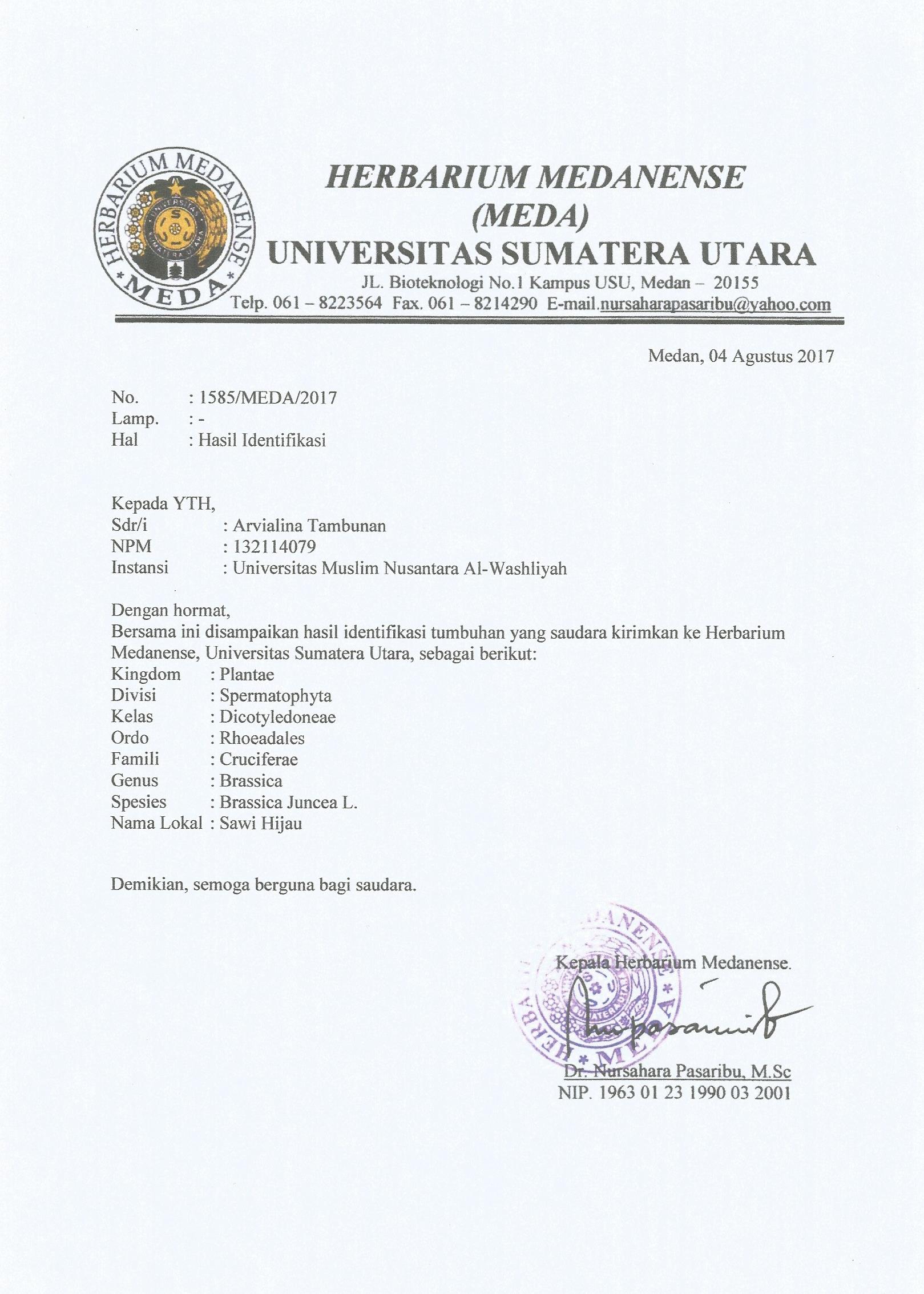 Lampiran 2. Hasil Sabun Ekstrak Sawi Hijau   .                                                    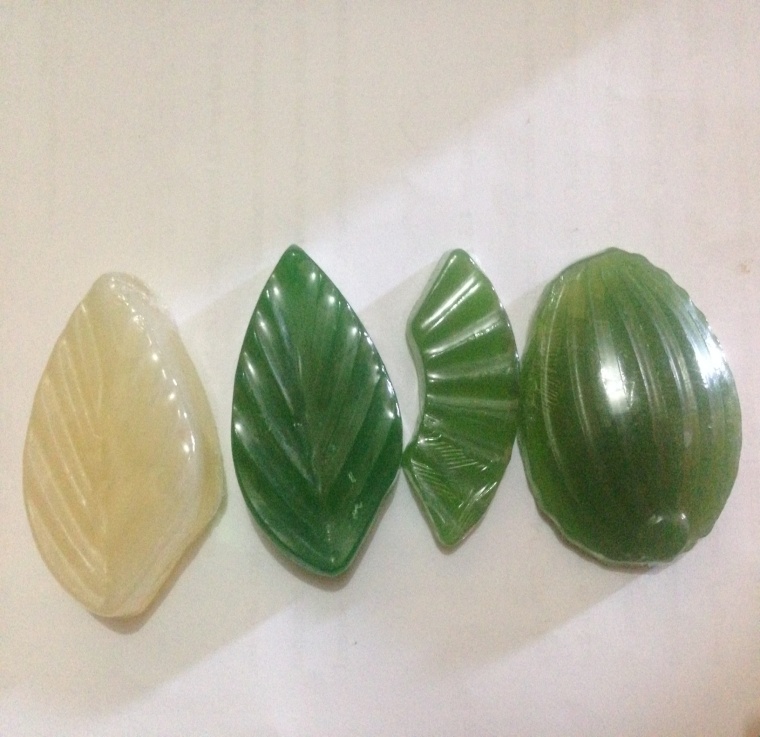 Keterangan:A	: Blanko (F0)B	: konsentrasi ekstrak 0,25 g (F1)C	: konsentrasi ekstrak 0,5 g (F2)D	: konsentrasi ekstrak 0,75 g (F3)Lampiran 3. Bagan Alir proses pembuatan Sabun Transparan 			                       dipanaskan hingga mencair pada suhu 700Cditambahkan minyak jarak dan sari jahe merah diaduk sampai homogen 					  ditambahkan larutan NaOH 30%					  diaduk hingga penyabunan sempurna ditambahkan Etanol, larutan gula, asam sitrat, TEA, diaduk hingga homogen Suhu diturunkan hingga 40oCdiaduk hingga homogen dan dimasukkan dalamcetakandibiarkan 4 minggu diruang terbuka dengan Suhu kamarLampiran 4. Bagan Alir pembakuan HCl 0,1 N																																							dikerjakan pada suhu 270oC selama 1 jam						dilarutkan dalam 10 ml air 						ditambahkan metil jingga						 dititrasi dengan HCl 0,1 N						dipanaskan hingga mendidih						didinginkan dilanjutkan titrasi hingga warna merahpucat	dipanaskan hingga warna merah jambutidak					Lampiran 5 .Bagan Alir pengujian Tinggi Busa Sabun					digerus sabun hingga halus 					ditambah 10 ml airdimasukkan kedalam labu tentu ukur dicukupkan					dengan air sampai garis tanda 					ditutup gelas ukur 					dikocok selama 10 menit					diukur tinggi busa 				          diukur kembali tinggi busa Lampiran 6. Bagan Alir pengujian pH sabun						digerus hingga sabun halus 						ditambah air ke dalam labu tentukur						dimasukkan kedalam beaker gelas dimasukkan ph meter yang telah dikalibrasi pada larutan sabunLampiran 8. Perhitungan HCl 0,1 N dalam AlkoholTabel Data pembakuan HCl 0,1 NPerhitungan: N	= gram       +     1000	    BE 		    V  N1	= 0,15	        +      1000	   52,99	  28,7	= 0,0028  x  34,8432	= 0,0975 NN2	= 0,15	          +  1000	   52,99	   28,4	= 0,0028  x  35,2112	= 0,0985 NN3	= 0,15             + 1000	   52,99	     28,5	= 0,0028  x  35,0877	= 0,0982N	= N1 + N2 + N3		3N	= 0,0975 + 0,0985 + 0,0982			3	= 0,0980 NLampiran 8. Perhitungan pembuatan pereaksiPembuatan HCl 10%Konsentrasi HCl: 37%Berat jenis HCl; 1.19 kg/molBerat molekul : 36,5 g/molMolaritas HCl (p) 37%M 	= 10 x % x  BJ 	BMM 	=10 x  37% x  1,19  = 12,06 m	36,5 g/molMolaritas HCl 10%M 	= 10 x 10% x 1,19= 3,26 m	36,5 g/molPembuatan HCl 10% dalam 250 mlM1 x V1 	= M2 x V212,06 x V1 	= 3,26 x 250 mlPembuatan HCl 0,1 N AlkholisN1 x V1 	= N2 x V212,06 x v1 	= 0,1 x 250 mlV1 	= 0,1 x 250= 2,07 ml	12,06Pembuatan KOH 0,1 AlkoholisMr KOH 	= 56,11M 	= gr     x   1000	Mr	V0,1 	= gr  x 	1000	56,11	2505,611 	= gr   x   4gr	=5,611= 1,40 g     4Pembuatan KOH 0,5 N AlkoholisM = gr     x    1000        Mr	V0,5= gr      x   1000 56,11	 250 ml28,05 = gr x 4gr = 28,05=7,013 g	4NoBerat Na2CO3Volume HCl1.150 mg28,72.150 mg28,43.150 mg28,5